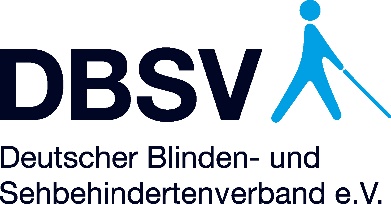 Gutachten 
über die Abnahme einer Gespannprüfung für BlindenführhundgespanneName Halterin / Halter:      mit Hund:      Beurteilung des unten genannten Hundes hinsichtlich seiner Eignung zum Blindenführhund und Beurteilung der Zusammenarbeit von Halterin bzw. Halter und Hund (Blindenführhundgespann).BlindenführhundversorgungBlindenführhunde sind Hilfsmittel im Sinne des § 33 SGBV. Sie sollen einer blinden oder hochgradig sehbehinderten Person eine gefahrlosere Orientierung sowohl in vertrauter als auch in fremder Umgebung ermöglichen. Durch seine Ausbildung ist ein Blindenführhund in der Lage, einer blinden oder hochgradig sehbehinderten Person eine Orientierung bei der Mobilität innerhalb und außerhalb des Hauses ohne unmittelbare Gefährdung für sich und andere zu gewährleisten. Dabei trifft der Hund keine Entscheidung allein und die letztendliche Verantwortung für eine möglichst gefahrlose Teilnahme am öffentlichen Straßenverkehr liegt bei der blinden oder hochgradig sehbehinderten Person. Während eines Einarbeitungslehrgangs werden Blindenführhund und künftige Hundehalterin/künftiger Hundehalter durch die Blindenführhundschule aufeinander eingestimmt. Die Gespannprüfung erfolgt in der Regel innerhalb von 6 Wochen nach Abschluss des Einarbeitungslehrgangs und Übergabe des Blindenführhundes an die Führhundhalterin bzw. den Führhundhalter und findet in der Regel am Wohnort statt. PrüfkommissionGespannprüferin/GespannprüferName:      Institution:      Straße:      		PLZ/Ort:      IK:      Tel.:      			Fax:      E-Mail:      Gespannprüferin/GespannprüferName:      Institution:      Straße:      		PLZ/Ort:      IK:      Tel.:      			Fax:      E-Mail:      Sowie beratendVertreterin/Vertreter der Blindenselbsthilfeorganisationen auf Bundes- und LandesebeneName:      Institution:      Straße:      		PLZ/Ort:      Tel.:      			Fax:      E-Mail:      Vertreterin/Vertreter der KrankenkasseName:      Institution:      Straße:      		PLZ/Ort:      Tel.:      			Fax:      E-Mail:      AllgemeinesGespannprüfung durchgeführt im Auftrag (Kostenträger, Kontaktdaten, Sachbearbeiterin/Sachbearbeiter):      Gespann:	Name:      	mit Hund:      Prüfungstag:      Prüfungszeit gesamt von       Uhr bis       UhrPrüfungslauf von       Uhr bis       Uhr 
und von       Uhr bis       UhrPrüfungsort:      Gespannprüfung nach Einarbeitungslehrgang? 	 ja	 neinSeit wann lebt der Hund bei der Halterin/beim Halter zuhause?      Datum Ende der Einschulung:      Gespannprüfung nach Nachschulung? 	 ja	 neinLänge und Ende der Nachschulung:      Außerordentlicher Grund für die Überprüfung des Gespanns(Welcher?):      Besonderheiten am Prüfungstag (Wetter, …):      Grundlagen für die Durchführung und Beurteilung der GespannprüfungDie Regelungen zur Definition von und die besonderen Qualitätsanforderungen an Blindenführhunde in Produktgruppe 07 „Blindenhilfsmittel“ des Hilfsmittelverzeichnisses gemäß § 139 SGB V in der jeweils gültigen Fassung.Der Katalog der Führleistungen des Deutschen Blinden- und Sehbehindertenverbandes e.V. (DBSV) in der jeweils gültigen Fassung.Personalien der Führhundhalterin/des Führhundhalters (FHHin/FHH) Angaben der FHHin/des FHH:Name, Vorname:      Straße:      PLZ / Ort:      Geburtstag:       Versichertennummer:      Berufstätig? 	 ja	 nein	  keine AngabeTätigkeit:      Erstführhundhalterin/Erstführhundhalter?  ja	 nein 	 keine Angabe	Falls nein, Hund Nr.      Wurde eine O&M-Schulung absolviert?  ja	 nein  keine AngabeAllein lebend? 	 ja	 nein	(Kommentar):      Wie oft und wie erhält der Führhund Freilauf? (Kommentar):     Ist im Krankheitsfall eine Betreuungshilfe für den Hund vorhanden? 
	 ja	 nein	(Kommentar):      Weitere Tiere im Haushalt? 	 ja	 nein (Kommentar):      Erblindet seit:       Diagnose:       Zur Orientierung verwertbares Sehvermögen vorhanden? 	
 ja	 nein	(Kommentar):     	Benutzt die FHHin/der FHH den weißen Stock beim Abklären einer Gefahrensituation? 	 ja	 nein	(Kommentar):     Benutzt die FHHin den weißen Stock beim Überqueren der Straße? 
 ja	 nein 	(Kommentar):     Bestehen weitere Behinderungen, welche die Mobilität oder Orientierung beeinflussen können?  ja		 nein 
(Hörbehinderungen, Gehbehinderungen, Diabetes etc.):      Welche Verkehrsmittel benutzt die FHHin/der FHH (nur diese werden geprüft)? S-Bahn		 U-Bahn	 Straßenbahn	
 Bus		 Fernbahn	 PKWBestehen noch Probleme im Umgang mit dem Hund? 
 ja		 nein	(Kommentar):     Angaben über den Führhund (FH)Angaben 	 aus Papieren der Führhundschule 
 der Führhundtrainerin/des Führhundtrainers
 sonstige Quellen:      Name:      	Rufname:      Rasse:      	Farbe:      	Schulterhöhe:      		Körpergewicht:       Body condition score Einordnung: 	     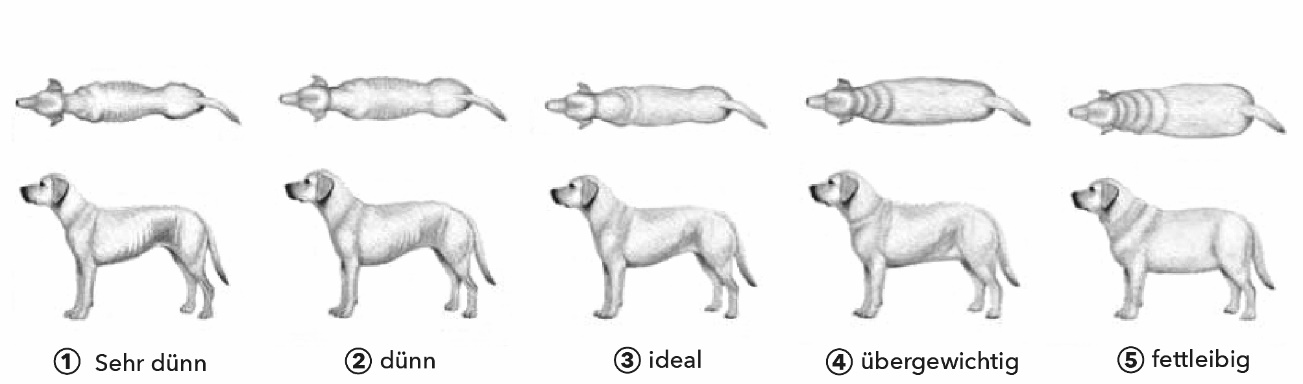 Bemerkungen in Bezug auf geringfügiges Über- bzw. auch Unterschreiten von Alters-, Größen- oder Gewichtsgrenzen und bzgl. der Korrelation von Hund und Führhundhalterin/Führhundhalter in Bezug auf ihre körperlichen Voraussetzungen:      Geschlecht:	 männlich 	 weiblich	Wurftag:       Transponder-Nr.:      	
Mit Lesegerät überprüft?  ja	 neinFührhundschule Kontaktdaten:Name Führhundtrainerin / Führhundtrainer:      Institution:      Straße / Hausnr.:      		PLZ / Ort:      Tel.:       		Fax:      E-Mail:      Art der Aufzucht des Hundes:  Zuchtstätte: 		Von:       bis       Führhundschule: 	Von:       bis       Patenfamilie: 		Von:       bis       Sonstiges:       	Von:       bis      Ausbildung des Hundes vor Aufnahme in die Ausbildung zum Blindenführhund:
 ja	 nein	 keine AngabeWenn ja, welche Ausbildung:      Hund erworben durch die Führhundschule am:      Beginn der Führhund-Ausbildung am:      Tierärztin/Tierarzt, welche die Kastration durchführte (Name, Adresse, Telefon):       	Datum:      NachweiseDer Prüfkommission wurden vor oder während der Prüfung folgende Unterlagen vorgelegt: Ahnentafel bzw. Geburts- und Herkunftsnachweis.  Original		 Kopie/Scan Tierärztliche Untersuchungsergebnisse, Gesundheitszeugnis inkl. Röntgenbefunde, wodurch bescheinigt wird, dass der Hund die gesundheitlichen Anforderungen an einen Blindenführhund erfüllt. 
 Original		 Kopie/Scan Tierärztliche Bescheinigung über Kastration: 
 Original		 Kopie/Scan EU-Heimtierausweis:				 Original 	 Kopie/Scan
Ausweisnummer:      
Staupe (S), Hepatitis (H), Leptospirose (L), Parvovirose (P), Tollwut (T), Parainfluenza (Pi). Nächster Impftermin:       Elektronische Kennzeichnung des Hundes, welche mit den Angaben in allen oben genannten Unterlagen übereinstimmen muss.
Transponder-Nr.:      	
Mit Lesegerät überprüft?  ja		 nein  Schriftlicher Nachweis über fachgerechte Sozialisierung und Wesenstest.							 Original 	 Kopie/Scan Schriftlicher von der FHHin/dem FHH gegengezeichneter Bericht über die theoretischen und praktischen Inhalte sowie über die Dauer des Einarbeitungslehrganges.			 Original 	 Kopie/ScanVom       bis       =       Tage/       Std. am Ort der FührhundschuleVom       bis       =       Tage/       Std. am Wohnort der FHHin/dem FHHVom       bis       =       Tage/       Std. am Wohnort der FHHin/FHH Nachweis der FHHin/des FHH über die absolvierte O&M-Schulung 
 Original		 Kopie/Scan 
Bemerkungen:       Übersicht der vom Blindenführhund erlernten Kommandos
 Original		 Kopie/ScanBesondere Bemerkungen, etwa zu  fehlenden oder  unzureichenden Unterlagen:      Ziel und Inhalte der PrüfungDie Gespannprüfung soll belegen, dass der Blindenführhund und die Führhundhalterin/der Führhundhalter eine funktionstaugliche Einheit bei der selbstständigen Fortbewegung außer Haus bilden. Es wird geprüft, ob das angestrebte Versorgungsziel, nämlich die vertrauensvolle Zusammenarbeit zwischen Hund und Führhundhalterin/Führhundhalter bei der Gewährleistung der Orientierung und Mobilität in öffentlichen Räumen entsprechend den Erfordernissen der blinden/hochgradig sehbehinderten Person erreicht worden ist. Anhand eines Prüfungslaufes soll festgestellt werden, ob die Führleistung des Hundes den Anforderungen des Kataloges der Führleistungen des Deutschen Blinden- und Sehbehindertenverbandes e. V. (DBSV) entspricht. Des Weiteren wird überprüft, ob die Herkunft des Hundes und seine körperlichen und charakterlichen Eigenschaften die Anforderungen an einen Führhund erfüllen.Nicht zur Führhundarbeit geeignet sind insbesondere schreckhafte, ängstliche oder stark stressintolerante Hunde sowie Hunde, die der belebten Umwelt gegenüber über ein für die Halterin/den Halter vertretbares Maß hinaus aggressiv reagieren. Ein Hund, der hinsichtlich seines Wesens/Charakters nicht zur Führhundarbeit geeignet ist, stellt einen hohen Risikofaktor bzw. ein Gefahrenpotential für die Halterin/den Halter oder/und Dritte dar. Deshalb sollen zur Führhundausbildung nur friedfertige, intelligente, wesensfeste, nervenstarke, arbeitsbelastbare, gut sozialisierte, gesunde Junghunde verwendet werden, deren Verhalten auf eine hohe Frustrationstoleranzgrenze und geringe emotionale Erregbarkeit schließen lässt, und die sich wenig territorial, nicht sozial expansiv, kaum jagdlich interessiert verhalten. Zudem sollten sie aufgrund ihrer äußerlichen Erscheinung keine Erschwernisse oder Auflagen durch ihre Haltung mit sich bringen (Zugang zu bestimmten Örtlichkeiten und Angstreaktionen bei anderen Menschen).Während der Prüfung müssen folgende Nachweise von Hund und Halterin/Halter gemeinsam erbracht werden:sichere Führung im Straßenverkehr.Beobachtung der Verkehrssituation durch Hund und Halterin/Halter sowie adäquate Signalisierung von Warnhinweisen durch den Hund.Warnung vor oder Umgehung von Hindernissen, die zwar für den Hund ungefährlich, für die Halterin/den Halter aber verletzungsgefährdend sind.adäquate Reaktion der Halterin/des Halters auf Warnhinweise des Führhundes.Gesamtzusammenarbeit des GespannsAus diesen Einzelinformationen während der Gespannprüfung ergibt sich ein Gesamturteil hinsichtlich: Der Ausbildung des Hundes (Führleistungen im engeren Sinne, Laufnummern 1-38)Der Eignung des Hundes für die Führarbeit (Führleistungen im weiteren Sinne, Laufnummern 39-54)Der beobachteten Strategien und Kompetenzen der Führhundhalterin/des FührhundhaltersDer Einarbeitung der Halterin/des Halters durch die Führhundschule und der Gespannzusammenarbeit.Durchführung der Gespannprüfung:Kurze Beschreibung des Prüfungsablaufes Die Gespannprüfung ist grundsätzlich realitätsnah und so durchzuführen, dass sie den alltäglichen Situationen entspricht, in denen die Halterin/der Halter den Blindenführhund benötigt. Die Führhundhalterin bzw. der Führhundhalter kann eine Strecke vorschlagen, welche nach Möglichkeit alle abzuprüfenden Führleistungen enthalten sollte. Die Gespannprüfenden können einzelne Prüfungsabschnitte in unbekannte Umgebung legen, um sich ein vollständigeres Bild von der Gespannzusammenarbeit zu machen. 
(Weg, Umweltmuster, bekannte/unbekannte Umgebung, Dunkelheit, Blendung etc.):Bei der Prüfung waren anwesend:die Mitglieder Prüfkommission (siehe oben) und als Zeugen:Vertrauensperson FHHin/FHH:      Ausbilderin/Ausbilder FH:      Andere:      Beobachtungen und Beurteilungen der einzelnen PrüfsituationenDie in der Tabelle aufgeführten Punkte sind grundsätzlich zu prüfen. Einzelne Punkte können ungeprüft bleiben. Die Entscheidung liegt im Ermessen der Prüfkommission und ist zu begründen.Punkte, die nicht geprüft wurden:BewertungsgrundlagenDie Bewertung „ungenügend“ führt bei sicherheitsrelevanten Prüfungskriterien (Klasse 1) zum Nichtbestehen der Gespannprüfung. Bei zweifacher Bewertung „ungenügend“ bei nicht sicherheitsrelevanten Prüfungskriterien (Klasse 2) hat die Prüfungskommission zu entscheiden, ob die Gespannprüfung als „bestanden“ oder als „nicht bestanden“ bewertet wird. Bei drei – oder mehrfacher Bewertung „ungenügend“ bei nicht sicherheitsrelevanten Prüfungskriterien (Klasse 2) ist die Gespannprüfung nicht bestanden. Die Bewertung „ungenügend“ bei Prüfungskriterien der Klasse 3 hat keinen Einfluss auf Bestehen oder Nichtbestehen der Gespannprüfung.Gesamturteil Die Gespannprüfung ist bestanden.				 nicht bestanden.Empfehlungen:Begründung im Einzelnen:Zusammenfassung der richtungsweisenden Beobachtungen bzgl. der Ausbildung (Führleistungen im engeren Sinne) des Hundes 
(Nr. 1-38)Zusammenfassung der richtungsweisenden Beobachtungen bzgl. des Verhaltens des Hundes (Führleistungen im weiteren Sinne, Laufnummern 39-54).Zusammenfassung der beobachteten Strategien / Kompetenzen der Führhundhalterin/des Führhundhalters: 
Ist die Führhundhalterin/der Führhundhalter in der Lage, entsprechend ihrer/seiner persönlichen Fähigkeiten und Bedürfnisse den Führhund als sicheres Hilfsmittel zur Fortbewegung im Alltag einzusetzen? (Orientierung und Mobilität, Einsatz des Langstocks, Einsatz des verbliebenen Sehvermögens. Einschätzung darüber, ob die Halterin/der Halter dem Hund vertraut, sich vom Hund führen lässt, auf dessen Warnhinweise achtet und die Halterin/der Halter dem Hund Freilauf ermöglicht.)Zusammenfassung der Beobachtungen zur Gespannzusammenarbeit und zur Einarbeitung der Führhundhalterin/des Führhundhalters durch die Führhundschule.
Verwendet die Halterin/der Halter Signale, Hilfen, Lob und Korrekturen situations- und zeitgerecht? Reaktion der Halterin/des Halters bei Abweichen vom gewünschten Weg, Nichtbefolgen eines Signals oder in Situationen, in denen der Hund abgelenkt ist.Bemerkung der Schule zur Gespannprüfung:Bemerkung der Halterin/des Halters zur Gespannprüfung:Bemerkung des Kostenträgers zur Gespannprüfung:Ort, Datum				Unterschrift (Gespannprüferin/Gespannprüfer 1):Ort, Datum				Unterschrift (Gespannprüferin/Gespannprüfer 2):Nr.Verhalten bei HindernissenVerhalten bei HindernissenVerhalten bei Hindernissengutausreichendausreichendungenügend1Seitenhindernisse (1)Seitenhindernisse (1)Seitenhindernisse (1)2Bodenhindernisse (1)Bodenhindernisse (1)Bodenhindernisse (1)3Höhenhindernisse (1)Höhenhindernisse (1)Höhenhindernisse (1)4Totalabsperrung (1)Totalabsperrung (1)Totalabsperrung (1)5Mobile Hindernisse (1)Mobile Hindernisse (1)Mobile Hindernisse (1)6Engstellen (1)Engstellen (1)Engstellen (1)Bemerkungen zum Verhalten des Führhundes: Bemerkungen zur FHHin/zum FHH und der Gespannzusammenarbeit: Bemerkungen zum Verhalten des Führhundes: Bemerkungen zur FHHin/zum FHH und der Gespannzusammenarbeit: Bemerkungen zum Verhalten des Führhundes: Bemerkungen zur FHHin/zum FHH und der Gespannzusammenarbeit: Bemerkungen zum Verhalten des Führhundes: Bemerkungen zur FHHin/zum FHH und der Gespannzusammenarbeit: Bemerkungen zum Verhalten des Führhundes: Bemerkungen zur FHHin/zum FHH und der Gespannzusammenarbeit: Bemerkungen zum Verhalten des Führhundes: Bemerkungen zur FHHin/zum FHH und der Gespannzusammenarbeit: Bemerkungen zum Verhalten des Führhundes: Bemerkungen zur FHHin/zum FHH und der Gespannzusammenarbeit: GefahrensituationenGefahrensituationenGefahrensituationengutgutausreichendungenügend7Abgrundverweigerung (1)Abgrundverweigerung (1)Abgrundverweigerung (1)8Entlanggehen am Abgrund oder Bahnsteig (1)Entlanggehen am Abgrund oder Bahnsteig (1)Entlanggehen am Abgrund oder Bahnsteig (1)Bemerkungen zum Verhalten des Führhundes: Bemerkungen zur FHHin/zum FHH und der Gespannzusammenarbeit: Bemerkungen zu anderen Gefahrensituationen, z.B. plötzlich auftauchende Fahrzeuge: Bemerkungen zum Verhalten des Führhundes: Bemerkungen zur FHHin/zum FHH und der Gespannzusammenarbeit: Bemerkungen zu anderen Gefahrensituationen, z.B. plötzlich auftauchende Fahrzeuge: Bemerkungen zum Verhalten des Führhundes: Bemerkungen zur FHHin/zum FHH und der Gespannzusammenarbeit: Bemerkungen zu anderen Gefahrensituationen, z.B. plötzlich auftauchende Fahrzeuge: Bemerkungen zum Verhalten des Führhundes: Bemerkungen zur FHHin/zum FHH und der Gespannzusammenarbeit: Bemerkungen zu anderen Gefahrensituationen, z.B. plötzlich auftauchende Fahrzeuge: Bemerkungen zum Verhalten des Führhundes: Bemerkungen zur FHHin/zum FHH und der Gespannzusammenarbeit: Bemerkungen zu anderen Gefahrensituationen, z.B. plötzlich auftauchende Fahrzeuge: Bemerkungen zum Verhalten des Führhundes: Bemerkungen zur FHHin/zum FHH und der Gespannzusammenarbeit: Bemerkungen zu anderen Gefahrensituationen, z.B. plötzlich auftauchende Fahrzeuge: Bemerkungen zum Verhalten des Führhundes: Bemerkungen zur FHHin/zum FHH und der Gespannzusammenarbeit: Bemerkungen zu anderen Gefahrensituationen, z.B. plötzlich auftauchende Fahrzeuge: BordsteinkantenBordsteinkantenBordsteinkantengutgutausreichendungenügend9Bordsteinkanten abwärts (= zur Fahrbahn) (1)Bordsteinkanten abwärts (= zur Fahrbahn) (1)Bordsteinkanten abwärts (= zur Fahrbahn) (1)10Abgeflachte oder niveaugleiche Bordsteinkanten abwärts (= zur Fahrbahn) (1)Abgeflachte oder niveaugleiche Bordsteinkanten abwärts (= zur Fahrbahn) (1)Abgeflachte oder niveaugleiche Bordsteinkanten abwärts (= zur Fahrbahn) (1)11Bordsteinkanten aufwärts (= zum Gehweg) (2)Bordsteinkanten aufwärts (= zum Gehweg) (2)Bordsteinkanten aufwärts (= zum Gehweg) (2)12Abgeflachte oder niveaugleiche Bordsteinkanten aufwärts (= zum Gehweg) (2)Abgeflachte oder niveaugleiche Bordsteinkanten aufwärts (= zum Gehweg) (2)Abgeflachte oder niveaugleiche Bordsteinkanten aufwärts (= zum Gehweg) (2)Bemerkungen zum Verhalten des Führhundes: Bemerkungen zur FHHin/zum FHH und der Gespannzusammenarbeit: Kommentar in Hinblick auf Kanten hoch, flach oder nicht tastbar:Bemerkungen zum Verhalten des Führhundes: Bemerkungen zur FHHin/zum FHH und der Gespannzusammenarbeit: Kommentar in Hinblick auf Kanten hoch, flach oder nicht tastbar:Bemerkungen zum Verhalten des Führhundes: Bemerkungen zur FHHin/zum FHH und der Gespannzusammenarbeit: Kommentar in Hinblick auf Kanten hoch, flach oder nicht tastbar:Bemerkungen zum Verhalten des Führhundes: Bemerkungen zur FHHin/zum FHH und der Gespannzusammenarbeit: Kommentar in Hinblick auf Kanten hoch, flach oder nicht tastbar:Bemerkungen zum Verhalten des Führhundes: Bemerkungen zur FHHin/zum FHH und der Gespannzusammenarbeit: Kommentar in Hinblick auf Kanten hoch, flach oder nicht tastbar:Bemerkungen zum Verhalten des Führhundes: Bemerkungen zur FHHin/zum FHH und der Gespannzusammenarbeit: Kommentar in Hinblick auf Kanten hoch, flach oder nicht tastbar:Bemerkungen zum Verhalten des Führhundes: Bemerkungen zur FHHin/zum FHH und der Gespannzusammenarbeit: Kommentar in Hinblick auf Kanten hoch, flach oder nicht tastbar:Straßenüberquerungen, Begehen von Bürgersteigen und StraßenStraßenüberquerungen, Begehen von Bürgersteigen und StraßenStraßenüberquerungen, Begehen von Bürgersteigen und Straßengutgutausreichendungenügend13Straßenüberquerungen (1) Straßenüberquerungen (1) Straßenüberquerungen (1) 14Straßen mit Bürgersteig (2)Straßen mit Bürgersteig (2)Straßen mit Bürgersteig (2)15Straßen ohne Bürgersteig (1)Straßen ohne Bürgersteig (1)Straßen ohne Bürgersteig (1)16Zebrastreifen/Überwege zeigen (1)Zebrastreifen/Überwege zeigen (1)Zebrastreifen/Überwege zeigen (1)17Ampelmasten anzeigen (2)Ampelmasten anzeigen (2)Ampelmasten anzeigen (2)Bemerkungen zum Verhalten des Führhundes: Bemerkungen zur FHHin/zum FHH und der Gespannzusammenarbeit: Bemerkungen zum Verhalten des Führhundes: Bemerkungen zur FHHin/zum FHH und der Gespannzusammenarbeit: Bemerkungen zum Verhalten des Führhundes: Bemerkungen zur FHHin/zum FHH und der Gespannzusammenarbeit: Bemerkungen zum Verhalten des Führhundes: Bemerkungen zur FHHin/zum FHH und der Gespannzusammenarbeit: Bemerkungen zum Verhalten des Führhundes: Bemerkungen zur FHHin/zum FHH und der Gespannzusammenarbeit: Bemerkungen zum Verhalten des Führhundes: Bemerkungen zur FHHin/zum FHH und der Gespannzusammenarbeit: Bemerkungen zum Verhalten des Führhundes: Bemerkungen zur FHHin/zum FHH und der Gespannzusammenarbeit: Treppen, FahrtreppenTreppen, FahrtreppenTreppen, Fahrtreppengutausreichendausreichendungenügend18Treppen aufwärts anzeigen (1) Treppen aufwärts anzeigen (1) Treppen aufwärts anzeigen (1) 19Treppen abwärts anzeigen (1)Treppen abwärts anzeigen (1)Treppen abwärts anzeigen (1)20Begehen von Treppen: aufwärts (1) Begehen von Treppen: aufwärts (1) Begehen von Treppen: aufwärts (1) 21Begehen von Treppen: abwärts (1)Begehen von Treppen: abwärts (1)Begehen von Treppen: abwärts (1)22Fahrtreppe (Rolltreppe), Fahrsteig (Rollband) verweigern (1) Fahrtreppe (Rolltreppe), Fahrsteig (Rollband) verweigern (1) Fahrtreppe (Rolltreppe), Fahrsteig (Rollband) verweigern (1) Bemerkungen zum Verhalten des Führhundes: Bemerkungen zur FHHin/zum FHH und der Gespannzusammenarbeit: Bemerkungen zum Verhalten des Führhundes: Bemerkungen zur FHHin/zum FHH und der Gespannzusammenarbeit: Bemerkungen zum Verhalten des Führhundes: Bemerkungen zur FHHin/zum FHH und der Gespannzusammenarbeit: Bemerkungen zum Verhalten des Führhundes: Bemerkungen zur FHHin/zum FHH und der Gespannzusammenarbeit: Bemerkungen zum Verhalten des Führhundes: Bemerkungen zur FHHin/zum FHH und der Gespannzusammenarbeit: Bemerkungen zum Verhalten des Führhundes: Bemerkungen zur FHHin/zum FHH und der Gespannzusammenarbeit: Bemerkungen zum Verhalten des Führhundes: Bemerkungen zur FHHin/zum FHH und der Gespannzusammenarbeit: VerkehrsmittelVerkehrsmittelVerkehrsmittelgutausreichendausreichendungenügend23Anzeigen von Verkehrsmittel (2)Anzeigen von Verkehrsmittel (2)Anzeigen von Verkehrsmittel (2)24Einsteigen in Verkehrsmittel (1)Einsteigen in Verkehrsmittel (1)Einsteigen in Verkehrsmittel (1)25 Aussteigen aus Verkehrsmittel (1)Aussteigen aus Verkehrsmittel (1)Aussteigen aus Verkehrsmittel (1)Bemerkungen zum Verhalten des Führhundes: Bemerkungen zur FHHin/zum FHH und der Gespannzusammenarbeit: Bemerkungen zum Verhalten des Führhundes: Bemerkungen zur FHHin/zum FHH und der Gespannzusammenarbeit: Bemerkungen zum Verhalten des Führhundes: Bemerkungen zur FHHin/zum FHH und der Gespannzusammenarbeit: Bemerkungen zum Verhalten des Führhundes: Bemerkungen zur FHHin/zum FHH und der Gespannzusammenarbeit: Bemerkungen zum Verhalten des Führhundes: Bemerkungen zur FHHin/zum FHH und der Gespannzusammenarbeit: Bemerkungen zum Verhalten des Führhundes: Bemerkungen zur FHHin/zum FHH und der Gespannzusammenarbeit: Bemerkungen zum Verhalten des Führhundes: Bemerkungen zur FHHin/zum FHH und der Gespannzusammenarbeit: GebäudeGebäudeGebäudegutausreichendausreichendungenügend26Führen zum Ein- bzw. Ausgang (2)Führen zum Ein- bzw. Ausgang (2)Führen zum Ein- bzw. Ausgang (2)27Einkauf od. Restaurantbesuch (2)Einkauf od. Restaurantbesuch (2)Einkauf od. Restaurantbesuch (2)Bemerkungen zum Verhalten des Führhundes: Bemerkungen zur FHHin/zum FHH und der Gespannzusammenarbeit: Bemerkungen zum Verhalten des Führhundes: Bemerkungen zur FHHin/zum FHH und der Gespannzusammenarbeit: Bemerkungen zum Verhalten des Führhundes: Bemerkungen zur FHHin/zum FHH und der Gespannzusammenarbeit: Bemerkungen zum Verhalten des Führhundes: Bemerkungen zur FHHin/zum FHH und der Gespannzusammenarbeit: Bemerkungen zum Verhalten des Führhundes: Bemerkungen zur FHHin/zum FHH und der Gespannzusammenarbeit: Bemerkungen zum Verhalten des Führhundes: Bemerkungen zur FHHin/zum FHH und der Gespannzusammenarbeit: Bemerkungen zum Verhalten des Führhundes: Bemerkungen zur FHHin/zum FHH und der Gespannzusammenarbeit: Andere FührleistungenAndere FührleistungenAndere Führleistungengutausreichendausreichendungenügend28Losgehen (2)Losgehen (2)Losgehen (2)29Richtungsänderungen (2)Richtungsänderungen (2)Richtungsänderungen (2)30Geschwindigkeitsänderungen (2)Geschwindigkeitsänderungen (2)Geschwindigkeitsänderungen (2)31Nachfolgen (2)Nachfolgen (2)Nachfolgen (2)Bemerkungen zum Verhalten des Führhundes: Bemerkungen zur FHHin/zum FHH und der Gespannzusammenarbeit: Bemerkungen zum Verhalten des Führhundes: Bemerkungen zur FHHin/zum FHH und der Gespannzusammenarbeit: Bemerkungen zum Verhalten des Führhundes: Bemerkungen zur FHHin/zum FHH und der Gespannzusammenarbeit: Bemerkungen zum Verhalten des Führhundes: Bemerkungen zur FHHin/zum FHH und der Gespannzusammenarbeit: Bemerkungen zum Verhalten des Führhundes: Bemerkungen zur FHHin/zum FHH und der Gespannzusammenarbeit: Bemerkungen zum Verhalten des Führhundes: Bemerkungen zur FHHin/zum FHH und der Gespannzusammenarbeit: Bemerkungen zum Verhalten des Führhundes: Bemerkungen zur FHHin/zum FHH und der Gespannzusammenarbeit: Andere ZieleAndere ZieleAndere Zielegutausreichendausreichendungenügend32Anzeige Sitzgelegenheiten (3)Anzeige Sitzgelegenheiten (3)Anzeige Sitzgelegenheiten (3)33Andere Ziele (3)Andere Ziele (3)Andere Ziele (3)Welche anderen Ziele wurden angezeigt: Bemerkungen zum Verhalten des Führhundes: Bemerkungen zur FHHin/zum FHH und der Gespannzusammenarbeit: Welche anderen Ziele wurden angezeigt: Bemerkungen zum Verhalten des Führhundes: Bemerkungen zur FHHin/zum FHH und der Gespannzusammenarbeit: Welche anderen Ziele wurden angezeigt: Bemerkungen zum Verhalten des Führhundes: Bemerkungen zur FHHin/zum FHH und der Gespannzusammenarbeit: Welche anderen Ziele wurden angezeigt: Bemerkungen zum Verhalten des Führhundes: Bemerkungen zur FHHin/zum FHH und der Gespannzusammenarbeit: Welche anderen Ziele wurden angezeigt: Bemerkungen zum Verhalten des Führhundes: Bemerkungen zur FHHin/zum FHH und der Gespannzusammenarbeit: Welche anderen Ziele wurden angezeigt: Bemerkungen zum Verhalten des Führhundes: Bemerkungen zur FHHin/zum FHH und der Gespannzusammenarbeit: Welche anderen Ziele wurden angezeigt: Bemerkungen zum Verhalten des Führhundes: Bemerkungen zur FHHin/zum FHH und der Gespannzusammenarbeit: GehorsamGehorsamGehorsamgutausreichendausreichendungenügend34Leinenführigkeit (2)Leinenführigkeit (2)Leinenführigkeit (2)35Sitzen (2)Sitzen (2)Sitzen (2)36Liegen (2)Liegen (2)Liegen (2)37Bleiben (2)Bleiben (2)Bleiben (2)38Rückruf (2)Rückruf (2)Rückruf (2)Bemerkungen zum Verhalten des Führhundes: Bemerkungen zur FHHin/zum FHH und der Gespannzusammenarbeit: Bemerkungen zum Verhalten des Führhundes: Bemerkungen zur FHHin/zum FHH und der Gespannzusammenarbeit: Bemerkungen zum Verhalten des Führhundes: Bemerkungen zur FHHin/zum FHH und der Gespannzusammenarbeit: Bemerkungen zum Verhalten des Führhundes: Bemerkungen zur FHHin/zum FHH und der Gespannzusammenarbeit: Bemerkungen zum Verhalten des Führhundes: Bemerkungen zur FHHin/zum FHH und der Gespannzusammenarbeit: Bemerkungen zum Verhalten des Führhundes: Bemerkungen zur FHHin/zum FHH und der Gespannzusammenarbeit: Bemerkungen zum Verhalten des Führhundes: Bemerkungen zur FHHin/zum FHH und der Gespannzusammenarbeit: Verhalten Führhund während des Führensgutgutgutausreichendausreichendungenügend39Reaktion auf Menschen (incl. Kinder) (1)40Reaktion in Menschenansammlung (1)41Reaktion auf andere Tiere (1)42Reaktion auf andere Hunde (1)43Reaktion auf optische Reize (1)44Reaktion auf akustische Reize (1)45Reaktion auf geruchliche Reize (1)46Reaktion auf Futterreize (1)47Selbstständigkeit (2)48Arbeits- und Zugfreude (2)49Belastbarkeit (2)50Konstanz der Führleistung (2)Bemerkungen zum Verhalten des Führhundes: Bemerkungen zur FHHin/zum FHH und der Gespannzusammenarbeit: Bemerkungen zum Verhalten des Führhundes: Bemerkungen zur FHHin/zum FHH und der Gespannzusammenarbeit: Bemerkungen zum Verhalten des Führhundes: Bemerkungen zur FHHin/zum FHH und der Gespannzusammenarbeit: Bemerkungen zum Verhalten des Führhundes: Bemerkungen zur FHHin/zum FHH und der Gespannzusammenarbeit: Bemerkungen zum Verhalten des Führhundes: Bemerkungen zur FHHin/zum FHH und der Gespannzusammenarbeit: Bemerkungen zum Verhalten des Führhundes: Bemerkungen zur FHHin/zum FHH und der Gespannzusammenarbeit: Bemerkungen zum Verhalten des Führhundes: Bemerkungen zur FHHin/zum FHH und der Gespannzusammenarbeit: Verhalten Führhund während des FreilaufsVerhalten Führhund während des Freilaufsgutgutausreichendausreichendungenügend51Reaktion auf Menschen (incl. Kinder) (2)Reaktion auf Menschen (incl. Kinder) (2)52Reaktion auf andere Tiere (2)Reaktion auf andere Tiere (2)53Reaktion auf andere Hunde (2)Reaktion auf andere Hunde (2)54Reaktion auf Futterreize (2)Reaktion auf Futterreize (2)Bemerkungen zum Verhalten des Führhundes: Bemerkungen zum Verhalten des Führhundes: Bemerkungen zum Verhalten des Führhundes: Bemerkungen zum Verhalten des Führhundes: Bemerkungen zum Verhalten des Führhundes: Bemerkungen zum Verhalten des Führhundes: Bemerkungen zum Verhalten des Führhundes: Bemerkungen zur FHHin/zum FHH und der Gespannzusammenarbeit: Bemerkungen zur FHHin/zum FHH und der Gespannzusammenarbeit: Bemerkungen zur FHHin/zum FHH und der Gespannzusammenarbeit: Bemerkungen zur FHHin/zum FHH und der Gespannzusammenarbeit: Bemerkungen zur FHHin/zum FHH und der Gespannzusammenarbeit: Bemerkungen zur FHHin/zum FHH und der Gespannzusammenarbeit: Bemerkungen zur FHHin/zum FHH und der Gespannzusammenarbeit: 